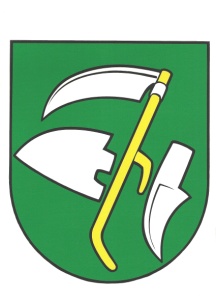 OBEC  DOLNÉ  MLADONICENa základe ustanovenia § 6 ods. 1 zákona SNR č. 369/1990 Zb. o obecnom zriadení v znení neskorších predpisov a súlade s § 26 ods. 3 písm. a) bod 6 zákona NR SR č. 7/2010 Z.z. o ochrane pred povodňami  v y d á v aVŠEOBECNE  ZÁVAZNÉ  NARIADENIEč. 1/2012o povinnosti vypracovať a aktualizovaťpovodňový plán záchranných prácSchválené uznesením č. 65/2012 na zasadnutí OZ obce Dolné Mladonice dňa 27.1.2012.Platné od 1. Januára 2012 a následné roky.2.Článok 1Úvodné ustanovenieÚčelom tohto všeobecne záväzného nariadenia (ďalej len „VZN“) je uloženie povinnosti vypracovať a aktualizovať povodňový plán záchranných prác právnickej osobe a fyzickej osobe-podnikateľovi, ktorej objekt môže byť postihnutý povodňou.Článok 2Základné pojmyPovodňový plán záchranných prác je organizačný dokument vypracovaný v zmysle zákona NR SR č. 7/2010 Z.z. o ochrane pred povodňami (ďalej len „zákon“) a vyhlášky Ministerstva životného prostredia SR č. 261/2010 Z.z. ,ktorou sa ustanovujú podrobnosti o obsahu povodňových plánov a postup ich schvaľovania.Povodňový plán záchranných prác právnických osôb a fyzických osôb-podnikateľov je súbor opatrení vykonávaných na záchranu životov, zdravia a majetku, kultúrneho dedičstva a životného prostredia v čase nebezpečenstva povodne, počas povodne a po povodni na povodňou ohrozených územiach a na povodňou zaplavených územiach.Inundačné územie je územie priľahlé k vodnému toku, zaplavované vyliatím vody z koryta (§ 46 zákona NR SR č. 364/2004 Z.z. o vodách v platnom znení a §20 zákona).Pobrežný pozemok je pozemok do 10 m od brehovej čiary vodohospodársky významného vodného toku a pri drobných vodných tokoch do 5 m od brehovej čiary (§49 zákona NR SR č. 364/2004 Z.z. o vodách v platnom znení).Článok 3Uloženie povinnostiV katastrálnom území Obce Dolné Mladonice môžu byť postihnuté povodňou objekty nachádzajúce sa na pobrežných pozemkoch a v inundačnom území vodného toku Jalšovík.Povodňové plány záchranných prác sú povinné vypracovať a aktualizovať všetky právnické osoby a fyzické osoby-podnikatelia, ktorých objekty môžu byť postihnuté povodňou ( § 26 ods. 3písm. 6 zákona).Právnické osoby a fyzické osoby-podnikatelia, ktorí už podnikajú na území obce do 30 dní od nadobudnutia účinnosti tohto VZN,Právnické osoby a fyzické osoby-podnikatelia, ktorí budú podnikať na území obce do 30 dní od začiatku podnikateľskej činnosti v obci.Jeden výtlačok povodňového plánu predloží právnická osoba a fyzická osoba-podnikateľ Obci Dolné Mladonice, ktorá ho zapracuje do Povodňového plánu záchranných prác Obce Dolné Mladonice.3.Povodňové plány právnická osoba a fyzická osoba-podnikateľ každý rok preskúmavajú a podľa potreby aktualizujú tak, aby zmeny a doplnky mohli byť schválené do konca kalendárneho roka. Článok 4Obsah povodňového plánuObsah povodňového plánu právnických a fyzických osôb-podnikateľov na území obce stanovuje vyhláška Ministerstva životného prostredia SR č. 261/2010 Z.z. v prílohe č. 4.Povodňový plán právnickej a fyzickej osoby-podnikateľa obsahuje najmä:zámer zabezpečenia, riadenia a vykonania povodňových záchranných prác, zoznam orgánov, komisií a štábov, ktoré riadia a zabezpečujú ochranu pred povodňami, vrátane adries, čísiel telefónu, e-mailových adries a čísiel faxu (Obec Dolné Mladonice –Obecný úrad, Obecná povodňová komisia, Obvodný úrad životného prostredia vo Zvolene, Obvodný úrad vo Zvolene, Okresné riaditeľstvo Hasičského a záchranného zboru vo Zvolene, Koordinačné stredisko integrovaného záchranného systému, poskytovatelia záchrannej zdravotnej služby),Sily a prostriedky na výkon povodňových záchranných prác (zoznam vecných prostriedkov a osôb vyčlenených na výkon povodňových záchranných prác),Mená osôb zodpovedných za vykonávanie opatrení na ochranu pred povodňami, ich adresy, čísla telefónu a spôsoby vyrozumenia,Mená zástupcov v prípade neprítomnosti osôb uvedených v bode d),Článok 5Kontrola, priestupky a sankciePriestupku na úseku ochrany pred povodňami sa dopustí ten, kto nevypracoval povodňový plán pre stavbu, objekt alebo zariadenie, ktoré je v jeho vlastníctve, správe a užívaní (§ 47 ods. 1 písm. l zákona).Priestupku podľa odseku 1 prejednáva obec podľa zákona SNR č. 372/1990 Zb. o priestupkoch v znení neskorších predpisov a uloží pokutu do 1 700 €.Výnos pokút uložených obcou je príjmom rozpočtu obce.Nad dodržiavaním tohto VZN je poverený hlavný kontrolór obce.Článok 6Záverečné ustanoveniaZmeny a doplnky tohto VZN schvaľuje Obecné zastupiteľstvo obce Dolné Mladonice.4.Toto VZN bolo schválené Obecným zastupiteľstvom obce Dolné Mladonice dňa 27.1.2012 uznesením č. 65/2012.VZN nadobúda účinnosť pätnástim dňom od jeho vyhlásenia.                                                                                  Eduard Roganský                                                                                     starosta obce  Schválené: 		27.1.2012Vyhlásené:		28.1.2012Účinnosť:		13.2.2012    